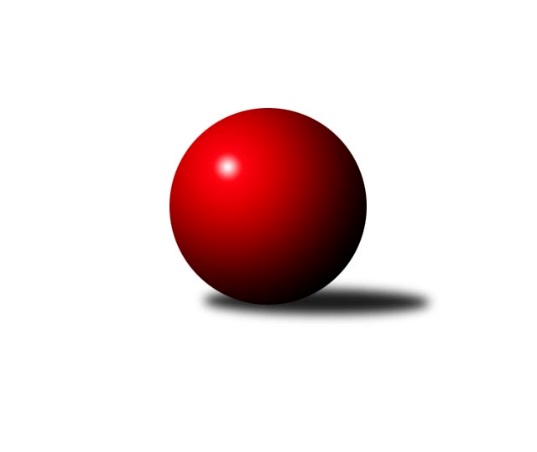 Č.12Ročník 2015/2016	12.12.2015Nejlepšího výkonu v tomto kole: 3565 dosáhlo družstvo: TJ Sokol Tehovec 3.KLM B 2015/2016Výsledky 12. kolaSouhrnný přehled výsledků:TJ Sparta Kutná Hora	- SKK Primátor Náchod 	2:6	3279:3333	9.5:14.5	12.12.TJ Lokomotiva Trutnov 	- TJ Sokol Tehovec 	1:7	3431:3565	9.5:14.5	12.12.TJ Sokol Benešov 	- Spartak Rokytnice nad Jizerou	4:4	3307:3281	11.0:13.0	12.12.TJ Start Rychnov n. Kn.	- KK Kosmonosy 	7:1	3415:3167	17.0:7.0	12.12.SK Žižkov Praha	- TJ Tesla Pardubice 	6:2	3320:3227	13.5:10.5	12.12.TJ Narex Česká Lípa 	- SK Plaston Šluknov	5:3	3086:3048	12.5:11.5	12.12.Tabulka družstev:	1.	KK Kosmonosy	12	10	0	2	69.5 : 26.5 	169.0 : 119.0 	 3298	20	2.	TJ Narex Česká Lípa	12	8	0	4	59.5 : 36.5 	162.5 : 125.5 	 3226	16	3.	TJ Sokol Tehovec	12	8	0	4	59.5 : 36.5 	157.5 : 130.5 	 3312	16	4.	TJ Start Rychnov n. Kn.	12	7	1	4	56.0 : 40.0 	165.0 : 123.0 	 3318	15	5.	SKK Primátor Náchod	12	7	1	4	52.5 : 43.5 	145.0 : 143.0 	 3254	15	6.	TJ Sokol Benešov	12	5	1	6	42.0 : 54.0 	138.0 : 150.0 	 3231	11	7.	SK Žižkov Praha	12	5	1	6	41.0 : 55.0 	144.5 : 143.5 	 3207	11	8.	TJ Tesla Pardubice	12	5	0	7	36.0 : 60.0 	137.5 : 150.5 	 3252	10	9.	SK Plaston Šluknov	12	4	0	8	43.0 : 53.0 	127.0 : 161.0 	 3190	8	10.	Spartak Rokytnice nad Jizerou	12	3	2	7	42.0 : 54.0 	129.0 : 159.0 	 3204	8	11.	TJ Sparta Kutná Hora	12	4	0	8	41.0 : 55.0 	131.5 : 156.5 	 3227	8	12.	TJ Lokomotiva Trutnov	12	3	0	9	34.0 : 62.0 	121.5 : 166.5 	 3192	6Podrobné výsledky kola:	 TJ Sparta Kutná Hora	3279	2:6	3333	SKK Primátor Náchod 	Dušan Hrčkulák	160 	 128 	 147 	153	588 	 3:1 	 553 	 130	108 	 163	152	Jan Adamů	Vladimír Holý	153 	 128 	 135 	138	554 	 2:2 	 536 	 128	136 	 136	136	Aleš Tichý	Vojtěch Kosina	137 	 119 	 124 	150	530 	 0:4 	 568 	 147	137 	 131	153	Tomáš Adamů	Tomáš Jelínek	132 	 129 	 141 	124	526 	 2:2 	 532 	 146	120 	 127	139	Tomáš Majer	Michal Hrčkulák	134 	 132 	 156 	149	571 	 1.5:2.5 	 587 	 159	147 	 132	149	Tomáš Jirout	Jiří Barbora	121 	 121 	 145 	123	510 	 1:3 	 557 	 144	153 	 119	141	Daniel Balcarrozhodčí: Nejlepší výkon utkání: 588 - Dušan Hrčkulák	 TJ Lokomotiva Trutnov 	3431	1:7	3565	TJ Sokol Tehovec 	David Ryzák	145 	 125 	 151 	150	571 	 2:2 	 596 	 156	153 	 144	143	Martin Hrouda	Marek Plšek	133 	 122 	 156 	151	562 	 2:2 	 594 	 158	156 	 145	135	Jakub Šmidlík	Miroslav Kužel	141 	 155 	 138 	141	575 	 1:3 	 591 	 151	156 	 146	138	Petr Šmidlík	Jaroslav Jeníček	134 	 137 	 140 	159	570 	 0:4 	 643 	 163	169 	 149	162	Jaroslav Procházka	Petr Holý *1	138 	 159 	 145 	145	587 	 3.5:0.5 	 550 	 125	139 	 141	145	Martin Bílek	Karel Kratochvíl	128 	 147 	 143 	148	566 	 1:3 	 591 	 151	127 	 153	160	Petr Seidlrozhodčí: střídání: *1 od 61. hodu Zdeněk BabkaNejlepší výkon utkání: 643 - Jaroslav Procházka	 TJ Sokol Benešov 	3307	4:4	3281	Spartak Rokytnice nad Jizerou	Jaroslav Franěk	155 	 151 	 124 	140	570 	 3:1 	 527 	 140	118 	 136	133	Jakub Stejskal	Karel Drábek	147 	 146 	 122 	132	547 	 1:3 	 559 	 129	152 	 144	134	Petr Mařas	Ivan Januš	141 	 152 	 149 	138	580 	 2:2 	 586 	 158	134 	 142	152	Jan Mařas	Miroslav Šostý	132 	 126 	 141 	137	536 	 2:2 	 492 	 135	132 	 118	107	Slavomír Trepera	Petr Červ	136 	 128 	 150 	132	546 	 1:3 	 559 	 146	152 	 127	134	Zdeněk st. Novotný st.	Dušan Dvořák	132 	 127 	 136 	133	528 	 2:2 	 558 	 137	164 	 133	124	Petr Janouchrozhodčí: Nejlepší výkon utkání: 586 - Jan Mařas	 TJ Start Rychnov n. Kn.	3415	7:1	3167	KK Kosmonosy 	Vojtěch Šípek	141 	 150 	 158 	156	605 	 4:0 	 517 	 127	114 	 137	139	Jiří Vondráček	Dalibor Ksandr	159 	 138 	 141 	142	580 	 4:0 	 454 	 115	126 	 113	100	Petr Novák *1	Radek Jung	120 	 156 	 141 	132	549 	 2:2 	 538 	 131	140 	 147	120	Luboš Beneš	Jaroslav Šmejda *2	111 	 135 	 169 	132	547 	 2:2 	 570 	 147	158 	 136	129	Věroslav Řípa	Jaroslav Kejzlar	142 	 136 	 140 	154	572 	 3:1 	 533 	 134	137 	 127	135	Dušan Plocek	Martin Čihák	142 	 155 	 138 	127	562 	 2:2 	 555 	 119	157 	 130	149	Pavel Říharozhodčí: střídání: *1 od 60. hodu Jaroslav Doškář, *2 od 30. hodu Jiří BroučekNejlepší výkon utkání: 605 - Vojtěch Šípek	 SK Žižkov Praha	3320	6:2	3227	TJ Tesla Pardubice 	Martin Beran	130 	 153 	 135 	129	547 	 2:2 	 534 	 123	128 	 148	135	Vít Veselý	Petr Veverka	132 	 128 	 136 	133	529 	 0:4 	 583 	 148	135 	 140	160	Jiří Sedlák	Jiří Zetek	149 	 150 	 160 	130	589 	 4:0 	 470 	 126	127 	 101	116	Martin Hubáček *1	Luboš Kocmich	145 	 131 	 129 	138	543 	 1.5:2.5 	 566 	 145	126 	 145	150	Milan Vaněk	Pavel Holub	140 	 137 	 140 	136	553 	 4:0 	 517 	 131	133 	 120	133	Bedřich Šiška	Stanislav Schuh	130 	 139 	 154 	136	559 	 2:2 	 557 	 145	137 	 133	142	Michal Talackorozhodčí: střídání: *1 od 69. hodu Michal ŠicNejlepší výkon utkání: 589 - Jiří Zetek	 TJ Narex Česká Lípa 	3086	5:3	3048	SK Plaston Šluknov	Jiří Slabý	139 	 117 	 121 	127	504 	 2.5:1.5 	 499 	 125	113 	 134	127	Jan Koldan	Vladimír Ludvík	138 	 120 	 122 	109	489 	 2:2 	 485 	 116	127 	 108	134	Petr Kohlíček	Petr Steinz	126 	 132 	 126 	129	513 	 2:2 	 519 	 142	136 	 124	117	Radek Marušák	Marek Kyzivát	145 	 118 	 118 	134	515 	 1:3 	 524 	 128	139 	 119	138	Petr Vajnar	Miroslav Malý	139 	 144 	 142 	119	544 	 4:0 	 478 	 138	120 	 122	98	Jan Sklenář	Martin Najman	140 	 127 	 124 	130	521 	 1:3 	 543 	 141	131 	 143	128	Josef Rubanickýrozhodčí: Nejlepší výkon utkání: 544 - Miroslav MalýPořadí jednotlivců:	jméno hráče	družstvo	celkem	plné	dorážka	chyby	poměr kuž.	Maximum	1.	Miroslav Kužel 	TJ Lokomotiva Trutnov 	579.76	372.0	207.7	2.4	5/6	(619)	2.	Martin Čihák 	TJ Start Rychnov n. Kn.	576.67	376.6	200.1	1.9	6/7	(641)	3.	Jaroslav Procházka 	TJ Sokol Tehovec 	569.22	373.4	195.9	2.5	6/7	(643)	4.	Jaroslav Kejzlar 	TJ Start Rychnov n. Kn.	567.19	363.7	203.5	2.0	6/7	(652)	5.	Michal Talacko 	TJ Tesla Pardubice 	562.90	372.7	190.2	2.8	7/7	(600)	6.	Luboš Beneš 	KK Kosmonosy 	561.95	368.1	193.8	2.0	7/7	(626)	7.	Miroslav Malý 	TJ Narex Česká Lípa 	561.33	375.5	185.9	3.2	6/6	(604)	8.	Milan Vaněk 	TJ Tesla Pardubice 	560.79	372.1	188.7	4.1	6/7	(587)	9.	Dušan Plocek 	KK Kosmonosy 	560.67	365.9	194.7	3.2	7/7	(638)	10.	Michal Hrčkulák 	TJ Sparta Kutná Hora	559.38	368.1	191.3	3.5	6/6	(631)	11.	Martin Hrouda 	TJ Sokol Tehovec 	558.25	375.2	183.1	5.4	5/7	(596)	12.	Petr Šmidlík 	TJ Sokol Tehovec 	557.60	364.7	192.9	3.1	6/7	(591)	13.	Vladimír Ludvík 	TJ Narex Česká Lípa 	556.80	369.4	187.4	2.3	5/6	(591)	14.	Tomáš Bajtalon 	KK Kosmonosy 	556.47	371.2	185.3	3.5	6/7	(614)	15.	Tomáš Jirout 	SKK Primátor Náchod 	556.00	367.3	188.7	1.8	6/6	(609)	16.	Petr Seidl 	TJ Sokol Tehovec 	554.26	379.4	174.9	6.3	7/7	(594)	17.	Vojtěch Šípek 	TJ Start Rychnov n. Kn.	552.11	369.1	183.0	4.3	6/7	(609)	18.	Ivan Januš 	TJ Sokol Benešov 	552.06	367.4	184.6	4.1	6/7	(589)	19.	Jakub Šmidlík 	TJ Sokol Tehovec 	552.04	362.5	189.5	3.7	6/7	(594)	20.	Martin Kováčik 	SKK Primátor Náchod 	551.50	368.7	182.8	3.6	4/6	(592)	21.	Martin Hubáček 	TJ Tesla Pardubice 	551.43	376.7	174.7	6.4	5/7	(590)	22.	Dalibor Ksandr 	TJ Start Rychnov n. Kn.	551.00	361.8	189.2	2.8	7/7	(592)	23.	Martin Najman 	TJ Narex Česká Lípa 	549.55	366.9	182.7	6.2	6/6	(580)	24.	Jiří Brouček 	TJ Start Rychnov n. Kn.	549.33	361.7	187.7	3.7	6/7	(594)	25.	Petr Mařas 	Spartak Rokytnice nad Jizerou	549.33	371.5	177.9	2.7	6/6	(624)	26.	Jiří Zetek 	SK Žižkov Praha	549.17	367.7	181.5	2.8	5/6	(589)	27.	Věroslav Řípa 	KK Kosmonosy 	548.83	365.3	183.5	4.7	6/7	(571)	28.	Jiří Vondráček 	KK Kosmonosy 	548.50	360.9	187.6	4.3	6/7	(613)	29.	Tomáš Ryšavý 	TJ Lokomotiva Trutnov 	548.38	358.4	190.0	2.0	4/6	(617)	30.	Daniel Balcar 	SKK Primátor Náchod 	548.30	363.8	184.5	3.8	5/6	(577)	31.	Josef Rubanický 	SK Plaston Šluknov	547.79	366.4	181.4	3.6	6/6	(595)	32.	Petr Vajnar 	SK Plaston Šluknov	547.71	360.9	186.9	2.7	6/6	(572)	33.	David Ryzák 	TJ Lokomotiva Trutnov 	547.00	373.5	173.5	3.0	4/6	(580)	34.	Martin Bílek 	TJ Sokol Tehovec 	546.00	372.2	173.8	6.0	5/7	(550)	35.	Aleš Tichý 	SKK Primátor Náchod 	545.70	368.0	177.8	4.9	4/6	(586)	36.	Jaroslav Franěk 	TJ Sokol Benešov 	543.75	364.8	178.9	3.7	6/7	(607)	37.	Martin Beran 	SK Žižkov Praha	543.67	367.6	176.1	4.5	6/6	(620)	38.	Luboš Kocmich 	SK Žižkov Praha	543.15	356.0	187.2	4.2	5/6	(611)	39.	Dušan Hrčkulák 	TJ Sparta Kutná Hora	542.40	360.4	182.0	6.0	5/6	(594)	40.	Stanislav Schuh 	SK Žižkov Praha	542.22	357.2	185.0	6.0	6/6	(583)	41.	Vladimír Holý 	TJ Sparta Kutná Hora	541.25	360.7	180.5	4.0	6/6	(585)	42.	Jan Adamů 	SKK Primátor Náchod 	540.38	364.5	175.9	5.6	6/6	(600)	43.	Dušan Dvořák 	TJ Sokol Benešov 	540.12	364.0	176.1	5.8	5/7	(597)	44.	Jiří Šťastný 	TJ Sokol Tehovec 	539.58	364.7	174.9	4.1	6/7	(579)	45.	Tomáš Majer 	SKK Primátor Náchod 	538.72	368.3	170.4	4.6	6/6	(599)	46.	Petr Janouch 	Spartak Rokytnice nad Jizerou	538.60	362.7	175.9	5.5	6/6	(605)	47.	Jiří Barbora 	TJ Sparta Kutná Hora	535.83	369.2	166.7	4.2	6/6	(597)	48.	Marek Plšek 	TJ Lokomotiva Trutnov 	535.78	359.5	176.3	4.6	6/6	(625)	49.	Karel Drábek 	TJ Sokol Benešov 	535.43	358.6	176.9	5.2	5/7	(572)	50.	Petr Dus 	TJ Sparta Kutná Hora	535.20	360.9	174.3	4.6	5/6	(571)	51.	Petr Steinz 	TJ Narex Česká Lípa 	533.00	366.1	166.9	6.3	5/6	(546)	52.	Tomáš Adamů 	SKK Primátor Náchod 	532.97	356.8	176.2	2.9	6/6	(568)	53.	Petr Kohlíček 	SK Plaston Šluknov	532.86	364.3	168.5	4.4	6/6	(559)	54.	Zdeněk st. Novotný  st.	Spartak Rokytnice nad Jizerou	532.71	361.4	171.4	6.0	6/6	(588)	55.	Vít Veselý 	TJ Tesla Pardubice 	532.70	361.3	171.4	5.8	6/7	(559)	56.	Slavomír Trepera 	Spartak Rokytnice nad Jizerou	531.79	353.2	178.6	4.7	6/6	(596)	57.	Jan Mařas 	Spartak Rokytnice nad Jizerou	529.17	369.1	160.1	7.0	6/6	(588)	58.	Michal Šic 	TJ Tesla Pardubice 	528.92	360.9	168.0	6.7	6/7	(574)	59.	Miroslav Šostý 	TJ Sokol Benešov 	528.69	358.5	170.2	4.7	7/7	(582)	60.	Michal Vlček 	TJ Lokomotiva Trutnov 	525.17	362.2	163.0	6.0	6/6	(593)	61.	Bedřich Šiška 	TJ Tesla Pardubice 	524.89	350.9	173.9	4.9	6/7	(561)	62.	Petr Veverka 	SK Žižkov Praha	523.50	351.9	171.6	6.2	5/6	(555)	63.	Marek Kyzivát 	TJ Narex Česká Lípa 	522.43	348.7	173.8	6.5	5/6	(575)	64.	Milan Valášek 	Spartak Rokytnice nad Jizerou	521.03	349.6	171.4	4.9	5/6	(604)	65.	Jan Sklenář 	SK Plaston Šluknov	519.24	360.7	158.5	8.5	6/6	(564)	66.	Radek Marušák 	SK Plaston Šluknov	519.14	359.1	160.0	5.2	4/6	(550)	67.	František Tomík 	SK Plaston Šluknov	515.20	358.0	157.2	7.8	5/6	(544)	68.	Jiří Ludvík 	TJ Narex Česká Lípa 	511.86	349.4	162.5	8.3	6/6	(545)	69.	Jaroslav Jeníček 	TJ Lokomotiva Trutnov 	511.28	346.9	164.4	5.8	6/6	(579)	70.	Vojtěch Kosina 	TJ Sparta Kutná Hora	510.75	351.8	159.0	6.5	4/6	(530)	71.	Karel Kratochvíl 	TJ Lokomotiva Trutnov 	498.73	349.3	149.4	10.6	6/6	(595)		Petr Holý 	TJ Lokomotiva Trutnov 	626.67	416.0	210.7	1.0	1/6	(664)		Jakub Seniura 	TJ Start Rychnov n. Kn.	599.00	402.0	197.0	5.0	1/7	(599)		Petr Kotek 	TJ Lokomotiva Trutnov 	583.00	387.0	196.0	3.0	1/6	(583)		Pavel Říha 	KK Kosmonosy 	569.55	367.1	202.5	2.7	4/7	(625)		Marek Žoudlík 	TJ Lokomotiva Trutnov 	569.00	400.0	169.0	7.0	1/6	(569)		Jiří Sedlák 	TJ Tesla Pardubice 	562.67	357.3	205.3	2.0	3/7	(583)		Leoš Vobořil 	TJ Sparta Kutná Hora	560.44	369.7	190.8	2.3	3/6	(590)		Tomáš Jelínek 	TJ Sparta Kutná Hora	556.50	361.8	194.7	3.8	3/6	(577)		Radek Jung 	TJ Start Rychnov n. Kn.	556.25	373.7	182.6	3.3	4/7	(582)		Vladimír Matějka 	TJ Sokol Benešov 	555.33	370.0	185.3	1.8	3/7	(617)		Jiří Franěk 	TJ Sokol Benešov 	552.00	361.0	191.0	4.0	1/7	(552)		Tomáš Čožík 	TJ Sokol Benešov 	550.33	363.0	187.3	1.7	3/7	(573)		Miloš Veigl 	TJ Lokomotiva Trutnov 	547.00	384.0	163.0	11.0	1/6	(547)		Petr Červ 	TJ Sokol Benešov 	544.50	350.3	194.2	1.7	4/7	(579)		František Tesař 	TJ Sparta Kutná Hora	543.00	353.0	190.0	3.0	1/6	(543)		Ladislav Zemánek 	TJ Tesla Pardubice 	542.60	370.1	172.5	6.1	3/7	(558)		Tomáš Svoboda 	TJ Sokol Benešov 	542.00	366.3	175.7	5.0	3/7	(574)		Jan Koldan 	SK Plaston Šluknov	541.00	361.0	180.0	2.8	3/6	(557)		Petr Novák 	KK Kosmonosy 	532.19	354.8	177.4	4.3	4/7	(565)		Jindřich Valo 	SK Žižkov Praha	529.33	356.3	173.0	5.3	3/6	(536)		Jakub Stejskal 	Spartak Rokytnice nad Jizerou	527.00	370.0	157.0	5.0	1/6	(527)		Pavel Holub 	SK Žižkov Praha	523.92	353.9	170.0	3.9	3/6	(582)		Jaroslav Šmejda 	TJ Start Rychnov n. Kn.	518.63	365.3	153.4	7.8	4/7	(544)		Zdeněk Babka 	TJ Lokomotiva Trutnov 	518.00	341.0	177.0	4.0	1/6	(518)		Jaroslav Čermák 	TJ Sparta Kutná Hora	518.00	371.0	147.0	9.0	1/6	(518)		Zdeněk Slezák 	SK Žižkov Praha	516.67	356.7	160.0	5.3	3/6	(521)		Jaroslav Havlíček 	TJ Sparta Kutná Hora	515.00	341.0	174.0	7.0	1/6	(515)		Antonín Šostý 	TJ Sokol Benešov 	512.00	347.0	165.0	0.0	1/7	(512)		Jiří Slabý 	TJ Narex Česká Lípa 	511.00	336.0	175.0	5.0	2/6	(518)		Jiří Halfar 	TJ Sparta Kutná Hora	511.00	364.0	147.0	8.0	1/6	(511)		Jaroslav Doškář 	KK Kosmonosy 	510.33	354.8	155.5	9.2	3/7	(549)		Josef Zderadička 	SK Žižkov Praha	504.00	341.0	163.0	6.0	1/6	(504)		Karel Hašek 	TJ Sokol Benešov 	501.00	335.0	166.0	3.0	1/7	(501)		Václav Kořánek 	SK Plaston Šluknov	496.50	346.5	150.0	7.0	1/6	(504)Sportovně technické informace:Starty náhradníků:registrační číslo	jméno a příjmení 	datum startu 	družstvo	číslo startu16319	Daniel Balcar	12.12.2015	SKK Primátor Náchod 	12x1407	Petr Seidl	12.12.2015	TJ Sokol Tehovec 	12x12366	Jiří Brouček	12.12.2015	TJ Start Rychnov n. Kn.	9x1820	Petr Kohlíček	12.12.2015	SK Plaston Šluknov	12x10698	Tomáš Polášek	12.12.2015	TJ Lokomotiva Trutnov 	11x2557	Dušan Plocek	12.12.2015	KK Kosmonosy 	12x11734	Luboš Kocmich	12.12.2015	SK Žižkov Praha	10x
Hráči dopsaní na soupisku:registrační číslo	jméno a příjmení 	datum startu 	družstvo	Program dalšího kola:10.1.2016	ne	13:30	KK Kosmonosy  - SK Žižkov Praha	16.1.2016	so	9:00	Spartak Rokytnice nad Jizerou - TJ Lokomotiva Trutnov 	16.1.2016	so	10:00	TJ Start Rychnov n. Kn. - TJ Narex Česká Lípa 	16.1.2016	so	10:00	TJ Sokol Tehovec  - TJ Sparta Kutná Hora	16.1.2016	so	15:00	TJ Tesla Pardubice  - TJ Sokol Benešov 	16.1.2016	so	15:00	SKK Primátor Náchod  - SK Plaston Šluknov	Nejlepší šestka kola - absolutněNejlepší šestka kola - absolutněNejlepší šestka kola - absolutněNejlepší šestka kola - absolutněNejlepší šestka kola - dle průměru kuželenNejlepší šestka kola - dle průměru kuželenNejlepší šestka kola - dle průměru kuželenNejlepší šestka kola - dle průměru kuželenNejlepší šestka kola - dle průměru kuželenPočetJménoNázev týmuVýkonPočetJménoNázev týmuPrůměr (%)Výkon2xJaroslav ProcházkaTehovec6436xJaroslav ProcházkaTehovec111.126434xVojtěch ŠípekRychnov6054xVojtěch ŠípekRychnov110.316051xMartin HroudaTehovec5962xJiří ZetekŽižkov109.475891xJakub ŠmidlíkTehovec5942xJiří SedlákPardubice108.355831xPetr ŠmidlíkTehovec5911xDušan HrčkulákTJ Sparta Kutná107.735881xPetr SeidlTehovec5914xTomáš JiroutNáchod107.55587